PREFEITURA MUNICIPAL DE CARATINGA/MG - Extrato de Resultado – Pregão Presencial Registro de Preço 006/2020. Objeto: Contratação de empresa para fornecimento e instalação de telas de proteção e redes para janelas, para atender as necessidades de segurança dos CEIMs e das Escolas Municipais. Vencedor com menor preço por item: CONSTRUTORA JEOVA JERI LTDA – itens: 01 e 02. Valor global: R$ 86.400,00 (oitenta e seis mil e quatrocentos reais). Caratinga/MG, 06 de fevereiro de 2020. Bruno César Veríssimo Gomes – Pregoeiro. 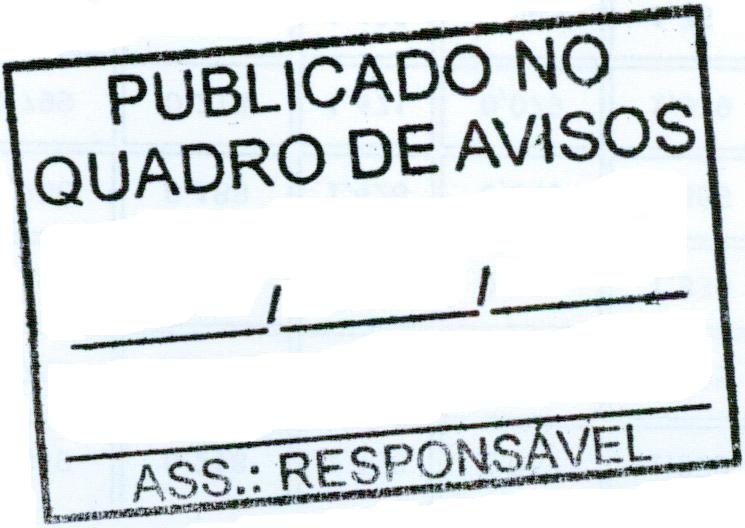 